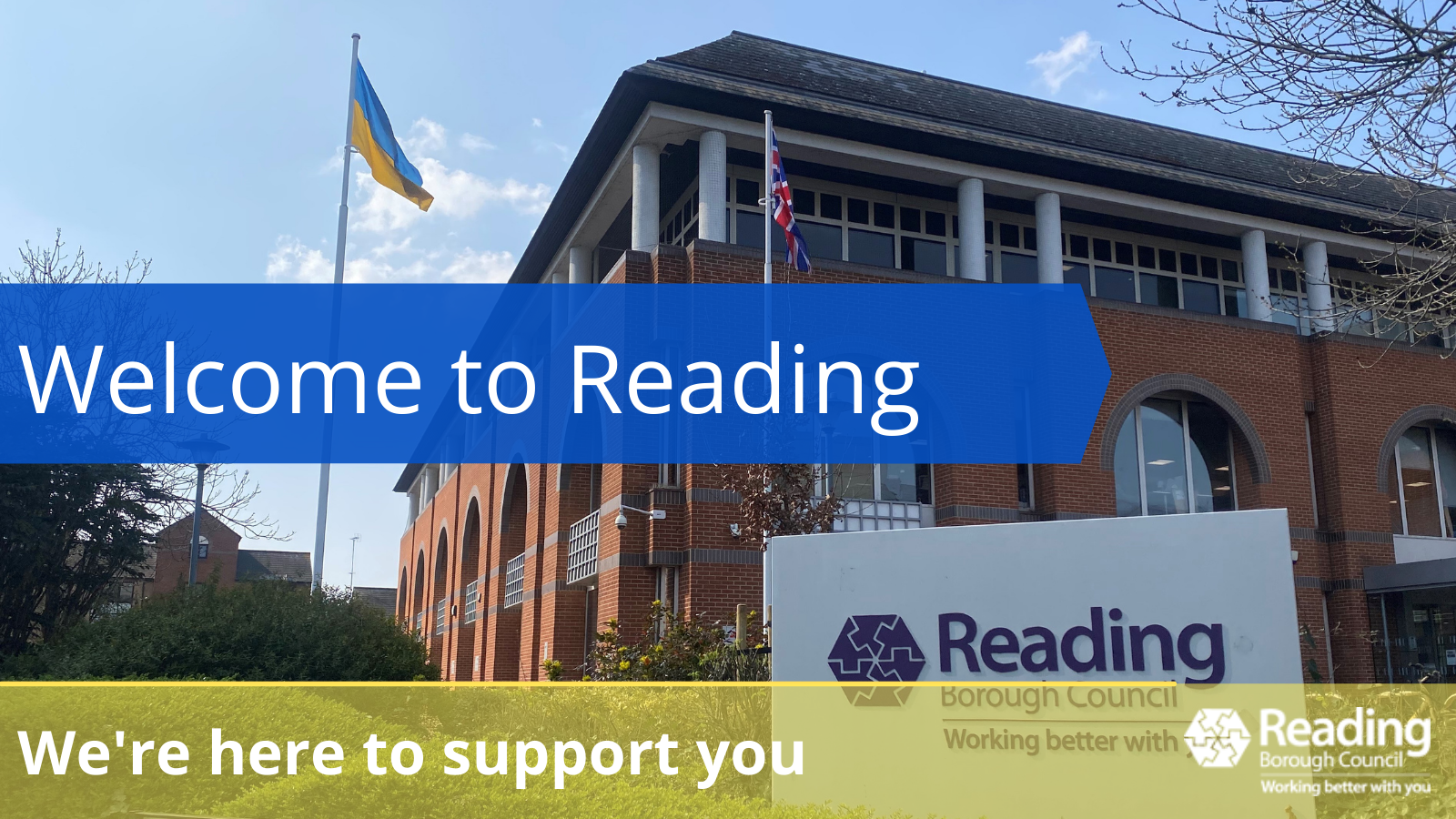 ***Please use google translate to convert to your spoken language.***Information from Reading Borough CouncilArriving in a foreign country has many challenges. The culture is different, the food is different, not to mention the differences in education, healthcare and other systems. Reading Borough Council are committed to supporting you, your sponsor and your family, as well as keeping you safe. As a Council we are working closely with the Reading Ukrainian Community Centre to ensure we help you in the best way.We hope you find the attached Information for Ukrainian nationals arriving in the UK from the British Red Cross useful. The document contains information to help Ukrainian nationals who have recently arrived in the UK understand rights and find out about services and support you can access.For emotional support please call the free British Red Cross support line: 0808 196 3651 (open between 10am - 6pm daily). If you need an interpreter, call and say, 'can I speak to an interpreter?'.Below is local Reading information:Reading Borough Council Civic Offices, Bridge Street, Reading, RG1 2UL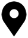  0118 937 3787 (general enquiries) 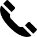  0118 937 3737 (out-of-hours emergencies) reading.gov.uk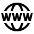 Apply for Council Tax Support and/or Housing benefit: Claiming Housing Benefit and /or Council Tax Support - Reading Borough Council0118 937 3707Schools:To request a School place for your child: admissions@brighterfuturesforchildren.org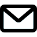 Family Information Service/SEND Local Offer (including information on funded childcare option, support, activities and information on special educational needs and/or disabilities):  Reading Family Information Service | Reading Services Guide   fis@reading.gov.uk  0118 937 3777 (option 2)Housing Advice:  0118 937 2165 (please leave a message and we will call you back) If you are unable to access Reading Borough Council services online or over the telephone then please visit Customer Services at The Civic Offices, Bridge Street, Reading, RG1 2LU.If you require an interpreter to access Reading Borough Council or Brighter Futures for Children services (above) then please contact the service and a telephone interpreter will be arranged.Reading Borough Council are not able to provide interpreters for the services listed below.  If you require an interpreter, please contact them directly.Apply for Universal Credit:Apply for Universal Credit - GOV.UK (www.gov.uk)Register with a GP:How to register with a GP surgery - NHS (www.nhs.uk)How to find an NHS Dentist: How to find an NHS dentist - NHS (www.nhs.uk)How to get a National Insurance Number:https://www.gov.uk/apply-national-insurance-numberLegal advice around visa and immigration:UK visa support for Ukrainian nationals - GOV.UK (www.gov.uk)Free UK immigration advice for people fleeing Ukraine https://advice-ukraine.co.uk/Free advice and support for Ukrainian refugees https://ro-eehub.org.uk/How to get an NHS number:https://digital.nhs.uk/services/nhs-number Transport around Reading:Reading Buses (reading-buses.co.uk)Reading Ukrainian Community Centre 21, Sidmouth Street, Reading, RG1 4QZ info@rucc.org.uk www.rucc.ukEmergency Services  999 (for all emergencies)  111 (for advice on health concerns) Work and Volunteering Job Centre Plus Adelphi House, Friar St, Reading, RG1 1HD 0845 604 3719Reading Voluntary Action  3rd Central Library, Reading, RG1 3BQ  0118 937 2273Local shops that sell Ukrainian food These are just some of the shops that sell Ukrainian food in Reading: EuroDeli 185 Oxford Road, Reading 0118 959 9912Stokrotka Polish Food Shop  43 Whitley St. Reading, RG2 0EG 0118 304 3411Pierożek Ethnic Food Shop 324 Oxford Rd, Reading, RG30 1AF 0162 877 3820